СУМСЬКА МІСЬКА РАДАVІІІ СКЛИКАННЯ  ___ СЕСІЯРІШЕННЯвід                                №              -МРм. СумиРозглянувши пропозицію Сумського міського голови Лисенка О.М.  керуючись пунктом 3 частини першої статті 26 Закону України «Про місцеве самоврядування в Україні», Сумська міська радаВИРІШИЛА:Внести зміни до рішення Сумської міської ради від 14 липня 2021 року № 1236-МР «Про утворення виконавчого комітету Сумської міської ради VIІІ скликання та визначення його чисельності», виклавши пункт 2 рішення в наступній редакції«2. Визначити чисельність виконавчого комітету Сумської міської ради VІIІ скликання у кількості 17 осіб.».Сумський міський голова						О.М. ЛисенкоВиконавець: Антоненко А.Г.______________          (підпис)ЛИСТ-ПОГОДЖЕННЯ до проєкту рішення Сумської міської ради «Про внесення змін до рішення Сумської міської ради від 14 липня 2021 року № 1236-МР «Про утворення виконавчого комітету Сумської міської ради VIІІ скликання та визначення його чисельності»Начальник відділуорганізаційно-кадрової роботи					А.Г. АнтоненкоНачальник правового управління					О.В. ЧайченкоСекретар Сумської міської ради					О.М. Рєзнік Проект рішення підготовлений з урахуванням вимог Закону України «Про доступ до публічної інформації» та Закону України «Про захист персональних даних».						__________________ А.Г. Антоненко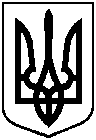 ПРОЄКТОприлюднено «___» ___________ 2022Про внесення змін до рішення Сумської міської ради від 14 липня 2021 року № 1236-МР «Про утворення виконавчого комітету Сумської міської ради VIІІ скликання та визначення його чисельності»